Примерный порядок выполнения работы (лабораторная работа №2 из методички):Запустить демонстрационный пример от National Instruments и измерить напряжение источника питания и постоянное сопротивление (например, резистора).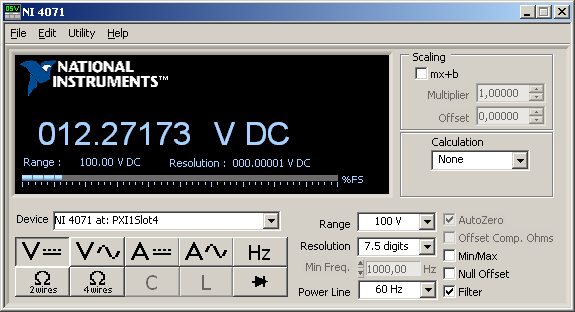 Рисунок 1Запустить сервер оборудования PXI.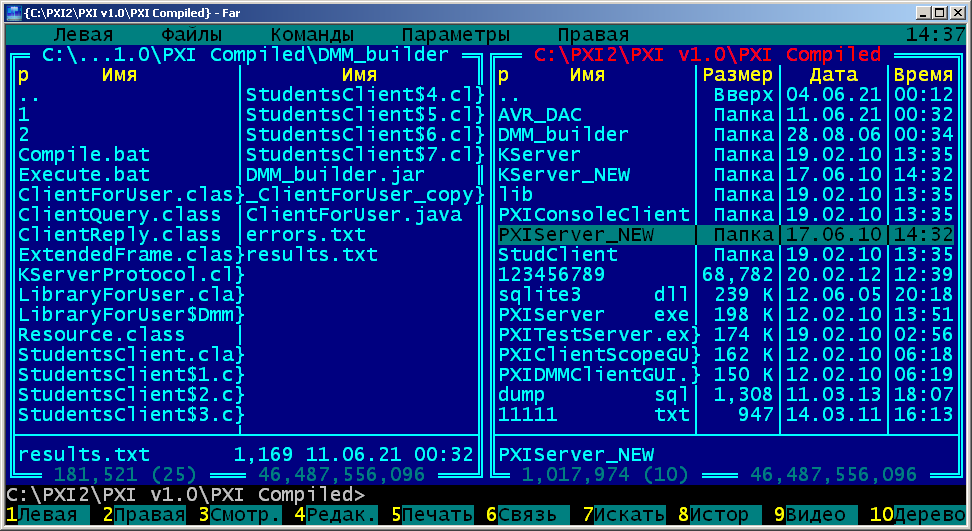 Рисунок 2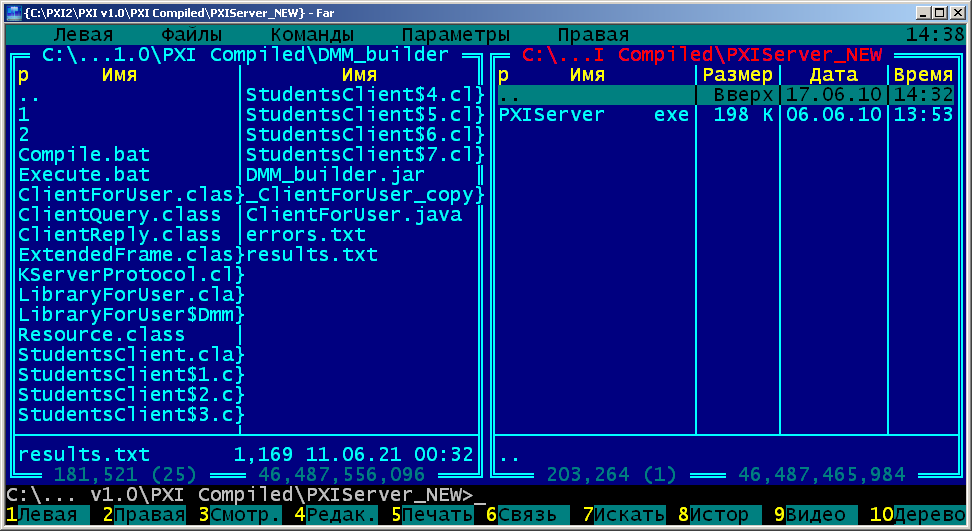 Рисунок 3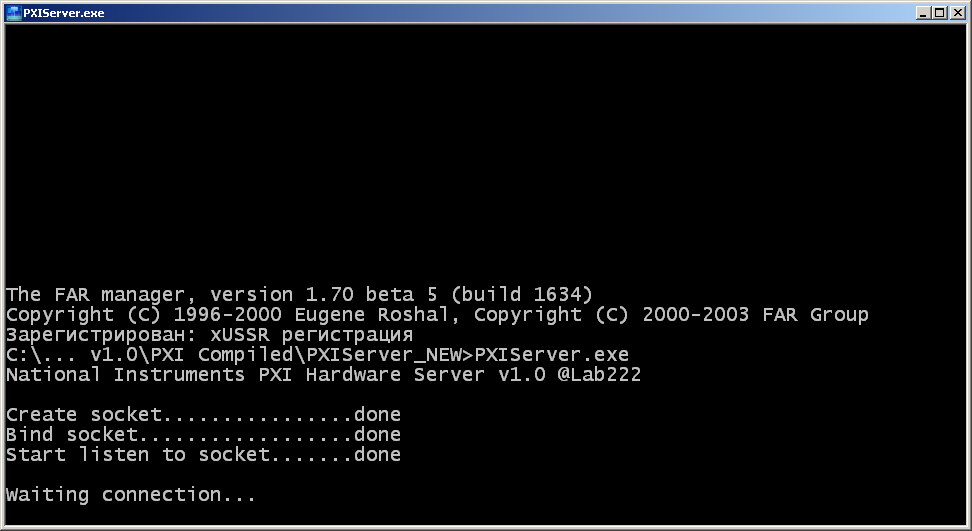 Рисунок 4Запустить коммуникационный сервер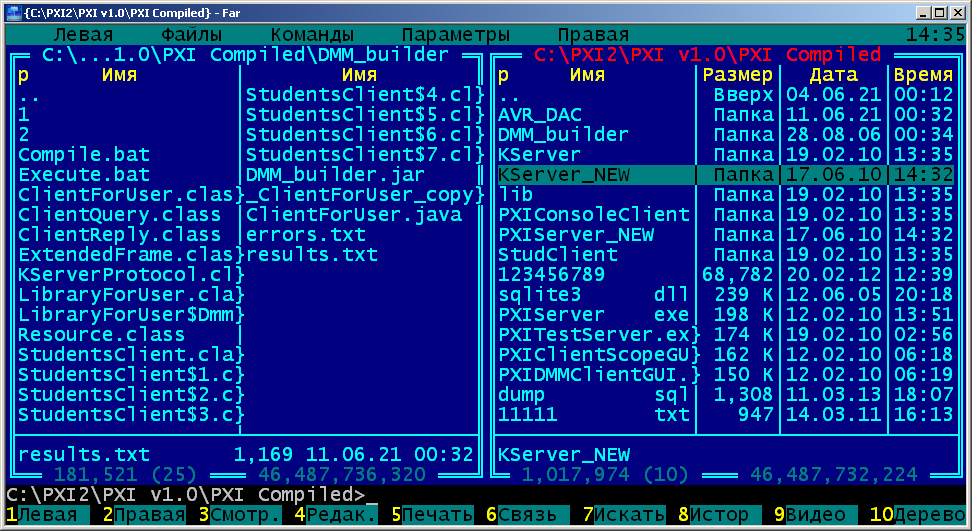 Рисунок 5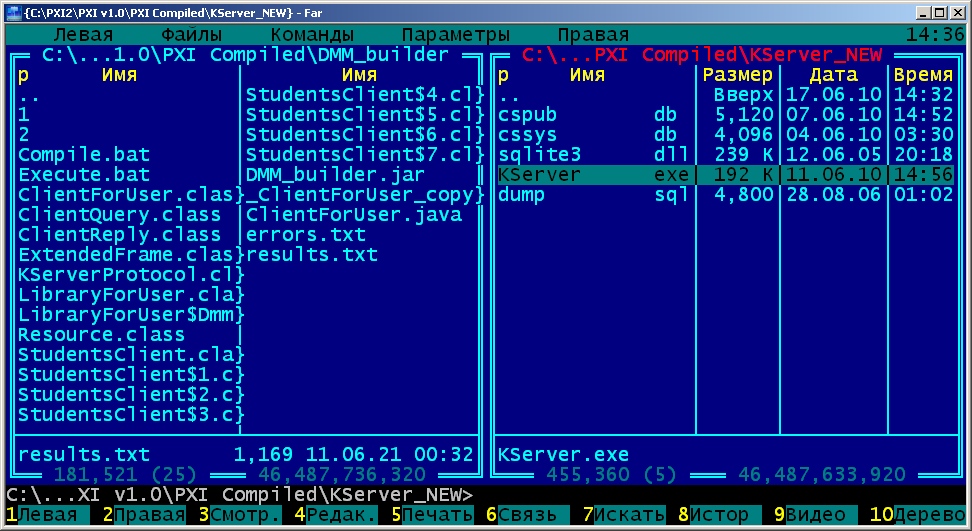 Рисунок 6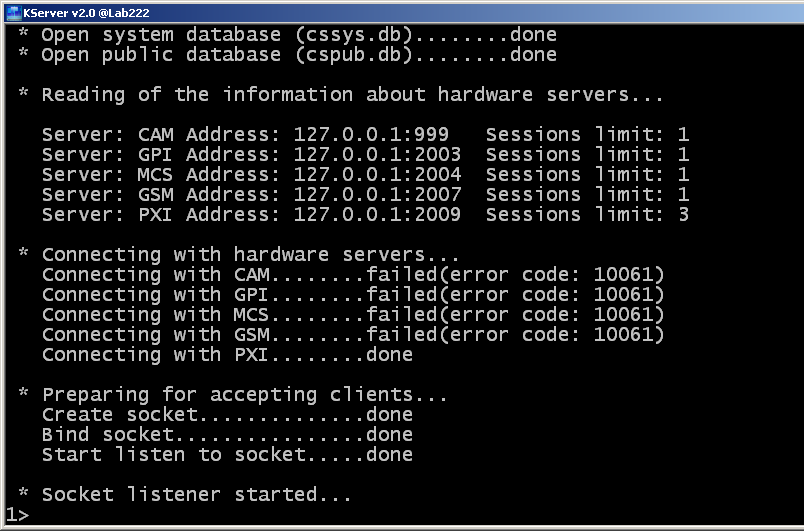 Рисунок 7Запустить builder приложения на языке JAVA для работы с мультиметром.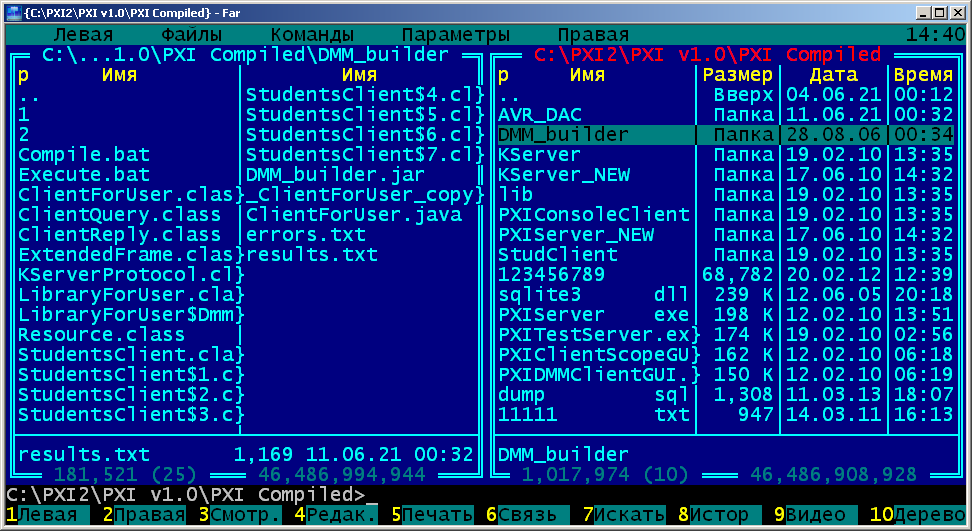 Рисунок 8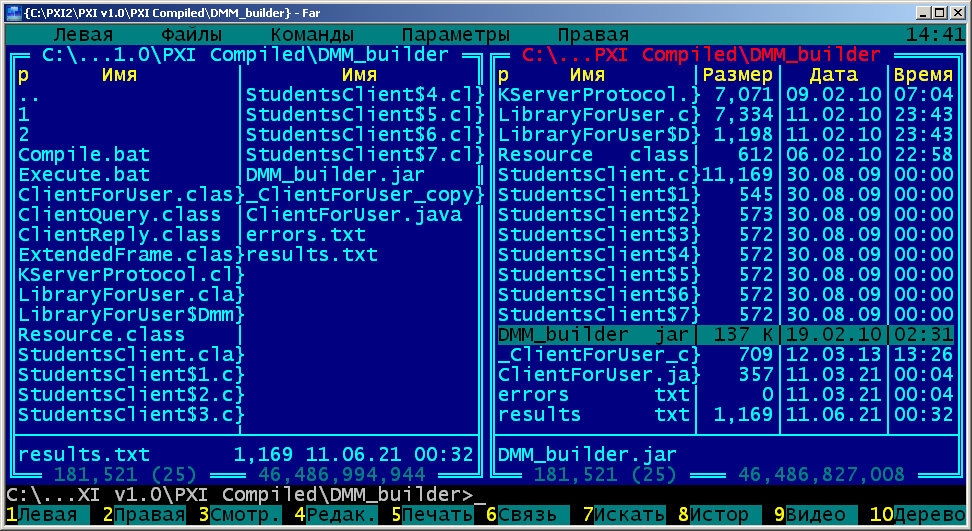 Рисунок 9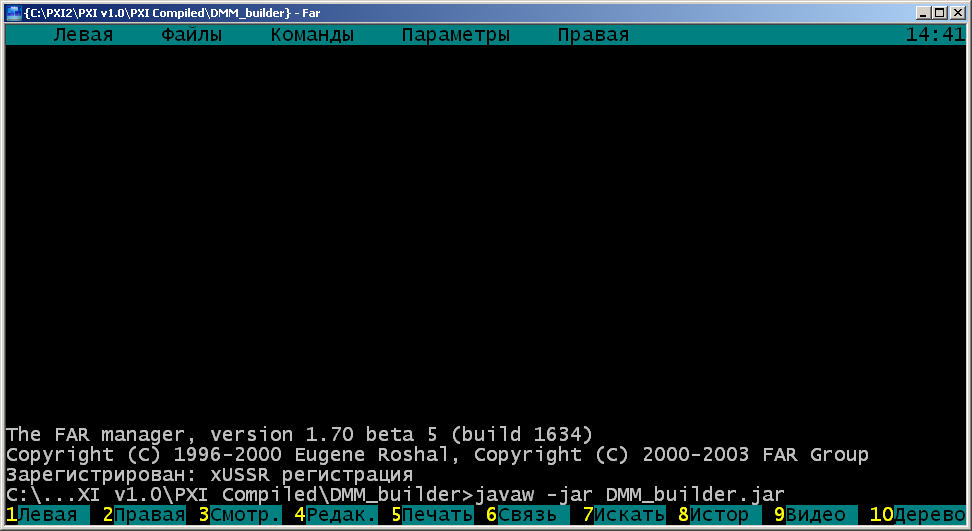 Рисунок 10Используя справку приложения собрать программу из вызовов функций и проверить результат. 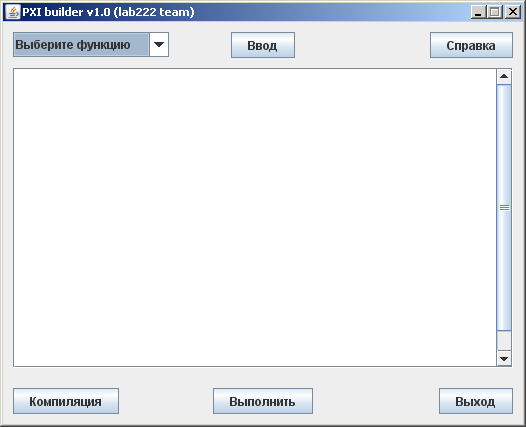 Рисунок 11Результат посмотреть в файле: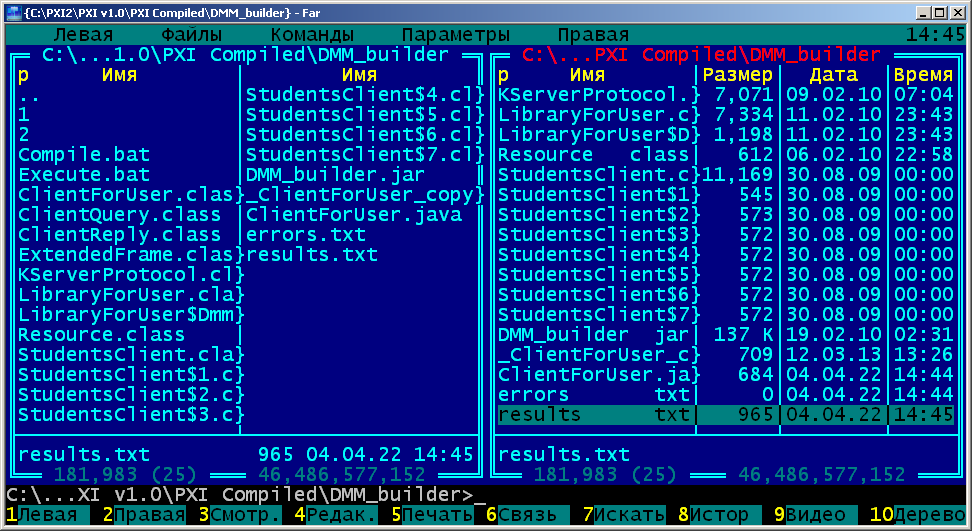 Рисунок 12